                                                                                                                                 “Azərbaycan Xəzər Dəniz Gəmiçiliyi”			                       			 	Qapalı Səhmdar Cəmiyyətinin 					       			“ 01 ”  Dekabr 2016-cı il tarixli		“216” nömrəli əmri ilə təsdiq edilmişdir.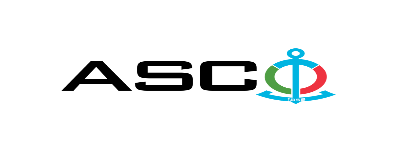 “Azərbaycan Xəzər Dəniz Gəmiçiliyi” Qapalı Səhmdar Cəmiyyətiİnzibati binanın elektrik  enerjisi ilə təchiz etmək və eyni zamanda binanın yanğın təhlükəsizliyini təmin etmək üçün inzibati binada 6\04 kV, 2x1600 kVA yarımstansiya ,gərginlik düzləndiricisi,fasiləsiz qida mənbəyi, dizel generator qurğuları və yanğın sistemlərinə İllik texniki xidmətinin satalınması məqsədilə açıq müsabiqə elan edir:Müsabiqə №AM083/2021(İddiaçı iştirakçının blankında)AÇIQ MÜSABİQƏDƏ İŞTİRAK ETMƏK ÜÇÜN MÜRACİƏT MƏKTUBU___________ şəhəri                                                                         “__”_______20_-ci il___________№           							                                                                                          ASCO-nun Satınalmalar Komitəsinin Sədricənab C.Mahmudluya,Hazırkı məktubla [iddiaçı podratçının tam adı göstərilir] (nin,nun,nın) ASCO tərəfindən “__________”ın satın alınması ilə əlaqədar elan edilmiş [iddiaçı tərəfindən müsabiqənin nömrəsi daxil edilməlidir]nömrəli açıq  müsabiqədə iştirak niyyətini təsdiq edirik.Eyni zamanda [iddiaçı podratçının tam adı göstərilir] ilə münasibətdə hər hansı ləğv etmə və ya müflislik prosedurunun aparılmadığını, fəaliyyətinin dayandırılmadığını və sözügedən satınalma müsabiqəsində iştirakını qeyri-mümkün edəcək hər hansı bir halın mövcud olmadığını təsdiq edirik. Əlavə olaraq, təminat veririk ki, [iddiaçı podratçının tam adı göstərilir] ASCO-ya aidiyyəti olan şəxs deyildir.Tərəfimizdən təqdim edilən sənədlər və digər məsələlərlə bağlı yaranmış suallarınızı operativ cavablandırmaq üçün əlaqə:Əlaqələndirici şəxs: Əlaqələndirici şəxsin vəzifəsi: Telefon nömrəsi: E-mail: Qoşma: İştirak haqqının ödənilməsi haqqında bank sənədinin əsli – __ vərəq.________________________________                                   _______________________                   (səlahiyyətli şəxsin A.A.S)                                                                                                        (səlahiyyətli şəxsin imzası)_________________________________                                                                  (səlahiyyətli şəxsin vəzifəsi)                                                M.Y.                                                    XİDMƏTLƏRİN SİYAHISI :Texniki suallarla bağlıNazim Rəsulov Mexanika və energetika üzrə baş mütəxəssisTel: +99450 220 90 76E-mail: nazim.rasulov@asco.azTexniki suallarla bağlıElçin Bayramov, Keyfiyyət, sağlamlıq, əməyin təhlükəsizliyi və ətraf mühitinmühafizəsi departamentinin Aparıcı mühəndisi (Yanğın təhlükəsizliyi üzrə)Tel: +99451 250 82 30E-mail: elchin.bayramov@asco.az    Müsabiqədə qalib elan olunan iddiaçı şirkət ilə satınalma müqaviləsi bağlanmamışdan öncə ASCO-nun Satınalmalar qaydalarına uyğun olaraq iddiaçının yoxlanılması həyata keçirilir.    Həmin şirkət bu linkə http://asco.az/sirket/satinalmalar/podratcilarin-elektron-muraciet-formasi/ keçid alıb xüsusi formanı doldurmalı və ya aşağıdakı sənədləri təqdim etməlidir:Şirkətin nizamnaməsi (bütün dəyişikliklər və əlavələrlə birlikdə)Kommersiya hüquqi şəxslərin reyestrindən çıxarışı (son 1 ay ərzində verilmiş)Təsisçi hüquqi şəxs olduqda, onun təsisçisi haqqında məlumatVÖEN ŞəhadətnaməsiAudit olunmuş mühasibat uçotu balansı və ya vergi bəyannaməsi (vergi qoyma sistemindən asılı olaraq)/vergi orqanlarından vergi borcunun olmaması haqqında arayışQanuni təmsilçinin şəxsiyyət vəsiqəsiMüəssisənin müvafiq xidmətlərin göstərilməsi/işlərin görülməsi üçün lazımi lisenziyaları (əgər varsa)Qeyd olunan sənədləri təqdim etməyən və ya yoxlamanın nəticəsinə uyğun olaraq müsbət qiymətləndirilməyən şirkətlərlə müqavilə bağlanılmır və müsabiqədən kənarlaşdırılır. Müsabiqədə iştirak etmək üçün təqdim edilməli sənədlər:Müsabiqədə iştirak haqqında müraciət (nümunə əlavə olunur);İştirak haqqının ödənilməsi barədə bank sənədi;Müsabiqə təklifi; Malgöndərənin son bir ildəki (əgər daha az müddət fəaliyyət göstərirsə, bütün fəaliyyət dövründəki) maliyyə vəziyyəti barədə bank sənədi;Azərbaycan Respublikasında vergilərə və digər icbari ödənişlərə dair yerinə yetirilməsi vaxtı keçmiş öhdəliklərin, habelə son bir il ərzində (fəaliyyətini dayandırdığı müddət nəzərə alınmadan) vergi ödəyicisinin Azərbaycan Respublikasının Vergi Məcəlləsi ilə müəyyən edilmiş vəzifələrinin yerinə yetirilməməsi hallarının mövcud olmaması barədə müvafiq vergi orqanlarından arayış.İlkin mərhələdə müsabiqədə iştirak haqqında müraciət (imzalanmış və möhürlənmiş) və iştirak haqqının ödənilməsi barədə bank sənədi (müsabiqə təklifi istisna olmaqla) ən geci  24 Noyabr 2021-ci il, Bakı vaxtı ilə saat 17:00-a qədər Azərbaycan, rus və ya ingilis dillərində “Azərbaycan Xəzər Dəniz Gəmiçiliyi” Qapalı Səhmdar Cəmiyyətinin ( “ASCO” və ya “Satınalan təşkilat”) yerləşdiyi ünvana və ya Əlaqələndirici Şəxsin elektron poçtuna göndərilməlidir, digər sənədlər isə müsabiqə təklifi zərfinin içərisində təqdim edilməlidir.   Satın alınması nəzərdə tutulan mal, iş və xidmətlərin siyahısı (təsviri) əlavə olunur.İştirak haqqının məbləği və Əsas Şərtlər Toplusunun əldə edilməsi:Müsabiqədə iştirak etmək istəyən iddiaçılar aşağıda qeyd olunmuş məbləğdə iştirak haqqını ASCO-nun bank hesabına ödəyib (ödəniş tapşırığında müsabiqə keçirən təşkilatın adı, müsabiqənin predmeti dəqiq göstərilməlidir), ödənişi təsdiq edən sənədi birinci bölmədə müəyyən olunmuş vaxtdan gec olmayaraq ASCO-ya təqdim etməlidir. Bu tələbləri yerinə yetirən iddiaçılar satınalma predmeti üzrə Əsas Şərtlər Toplusunu elektron və ya çap formasında əlaqələndirici şəxsdən elanın IV bölməsində göstərilən tarixədək həftənin istənilən iş günü saat 08:00-dan 17:00-a kimi ala bilərlər.İştirak haqqının məbləği (ƏDV-siz): LOT-1  50 azn.                                                         LOT-2  Bu müsabiqə üçün iştirak haqqı nəzərdə tutulmayıb.Iştirak haqqı manat və ya ekvivalent məbləğdə ABŞ dolları və AVRO ilə ödənilə bilər.  Hesab nömrəsi: İştirak haqqı ASCO tərəfindən müsabiqənin ləğv edilməsi halı istisna olmaqla, heç bir halda geri qaytarılmır.Müsabiqə təklifinin təminatı :Müsabiqə təklifi üçün təklifin qiymətinin azı 1 (bir) %-i həcmində bank təminatı (bank qarantiyası) tələb olunur. Bank qarantiyasının forması Əsas Şərtlər Toplusunda göstəriləcəkdir. Bank qarantiyalarının əsli müsabiqə zərfində müsabiqə təklifi ilə birlikdə təqdim edilməlidir. Əks təqdirdə Satınalan Təşkilat belə təklifi rədd etmək hüququnu özündə saxlayır. Qarantiyanı vermiş maliyyə təşkilatı Azərbaycan Respublikasında və/və ya beynəlxalq maliyyə əməliyyatlarında qəbul edilən olmalıdır. Satınalan təşkilat etibarlı hesab edilməyən bank qarantiyaları qəbul etməmək hüququnu özündə saxlayır.Satınalma müsabiqəsində iştirak etmək istəyən şəxslər digər növ təminat (akkreditiv, qiymətli kağızlar, satınalan təşkilatın müsabiqəyə dəvət sənədlərində göstərilmiş xüsusi hesabına  pul vəsaitinin köçürülməsi, depozitlər və digər maliyyə aktivləri) təqdim etmək istədikdə, təminat növünün mümkünlüyü barədə Əlaqələndirici Şəxs vasitəsilə əvvəlcədən ASCO-ya sorğu verməlidir və razılıq əldə etməlidir. Müqavilənin yerinə yetirilməsi təminatı satınalma müqaviləsinin qiymətinin 5 (beş) %-i məbləğində tələb olunur.Müsabiqə təklifinin təqdim edilməsinin son tarixi və vaxtı:Müsabiqədə iştirak haqqında müraciəti və iştirak haqqının ödənilməsi barədə bank sənədini birinci bölmədə qeyd olunan vaxta qədər təqdim etmiş iştirakçılar, öz müsabiqə təkliflərini bağlı zərfdə (1 əsli və 1 surəti olmaqla) 01 Dekabr 2021-ci il, Bakı vaxtı ilə saat 17:00-a qədər ASCO-ya təqdim etməlidirlər.Göstərilən tarixdən və vaxtdan sonra təqdim olunan təklif zərfləri açılmadan geri qaytarılacaqdır.Satınalan təşkilatın ünvanı:Azərbaycan Respublikası, Bakı şəhəri, AZ1029 (indeks), Bakı şəhəri Neftçilər prospekti 2 ASCO-nun Satınalmalar Komitəsi.Əlaqələndirici şəxs:Vüqar CəlilovASCO-nun Satınalmalar Departameninin aparıcı mütəxəssisiTelefon nömrəsi: +99451 229 62 79Elektron ünvan: vuqar.calilov@asco.az, tender@asco.azTexniki suallarla bağlı:Nazim RəsulovMexanika və energetika üzrə baş mütəxəssisTel: +99450 220 90 76E-mail: nazim.rasulov@asco.azTexniki suallarla bağlıElçin Bayramov, Keyfiyyət, sağlamlıq, əməyin təhlükəsizliyi və ətraf mühitin mühafizəsi departamentinin Aparıcı mühəndisi (Yanğın təhlükəsizliyi üzrə)Tel: +99451 250 82 30E-mail: elchin.bayramov@asco.azHüquqi məsələlər üzrə:Telefon nömrəsi: +994 12 4043700 (daxili: 1262)Elektron ünvan: tender@asco.az Müsabiqə təklif zərflərinin açılışı tarixi, vaxtı və yeri:Zərflərin açılışı 02 Dekabr 2021-ci il tarixdə, Bakı vaxtı ilə saat 15:00-da  elanın V bölməsində göstərilmiş ünvanda baş tutacaqdır. Zərflərin açılışında iştirak etmək istəyən şəxslər iştirak səlahiyyətlərini təsdiq edən sənədi (iştirakçı hüquqi və ya fiziki şəxs tərəfindən verilmiş müvafiq etibarnamə) və şəxsiyyət vəsiqələrini müsabiqənin baş tutacağı tarixdən ən azı yarım saat qabaq Satınalan Təşkilata təqdim etməlidirlər.Müsabiqənin qalibi haqqında məlumat:Müsabiqə qalibi haqqında məlumat ASCO-nun rəsmi veb-səhifəsinin “Elanlar” bölməsində yerləşdiriləcəkdir.Müsabiqənin digər şərtləri:                                                            LOT-1 üzrə“Azərbaycan Xəzər Dəniz Gəmiçiliyi” QSC-nin  Səbail rayonu Neftçilər prospekti 2 ünvanda yerləşən yeni inzibati binasının elektrik  enerjisi ilə təchiz etmək üçün  illik  nəzərdə tutulan işlərin  görülməsi  üçün  texniki tələblər:Adı çəkilən işlərin yerinə yetirilməsi üçün iştirak edən müəssisə xüsusi lisenziya, təcrübə, istehsalat sahəsi və mütəxəssis bazası haqqında məlumat təqdim etməlidir.Subpodratçı cəlb etməklə iştirak etmək qəbul edilmir.İşlərin qiymətləndirilməsi üçün inzibati binanın energetika və avtomatika  qurğularına və avadanlıqlarına, onların sistemlərinə yerli texniki baxış keçirilməlidir.Xidmətin qiyməti hesablanarkən,  işlərin nəzərdə tutulmuş dövr ərzində bir dəfə tam yerinə yetirilməsi və eyni zamanda binanın energetika və avtomatika  qurğularında və avadanlıqlarında, onların sistemlərində  gün ərzində baş verəcək qəza və dayanma hallarının aradan qaldırılması nəzərə alınmaqla hesablanmalıdır. Ehtiyyat hissələrinin alınmasına zərurət yarandıqda malın texniki göstəriciləri haqda məlumat Sifarişçiyə bildirilməlidir. Ehtiyyat hissələr Sifarişçi tərəfindən alındıqdan sonra icraçı tərəfindən quraşdırılmalıdır və buna görə ödəniş olunmur.Nəzərdə tutulan işlərin dövr  ərzində qrafikə uyğun olaraq bir dəfə  tam yerinə yetirilməsi mütləqdir.Binanın energetika və avtomatika  qurğularında və avadanlıqlarında, onların sistemlərində  baş vermiş texniki qəza səbəbindən təmir işləri sifarişçinin elektron müraciətinə əsasən, iş və qeyri iş saatlarında, eyni zamanda operativ olaraq icra olunmalıdır.Yerinə yetirilmiş  təmir işlərinə istismar zəmanəti verilməlidir.İşlərin və xidmətlərin yerinə yetirilməsi əməyin mühafizəsi, yanğın təhlükəsizliyi və ekologiya qaydalarının tələblərinə ciddi əməl olunmaqla nəzərə alınmalıdır.                                                           LOT-2 üzrə“Azərbaycan Xəzər Dəniz Gəmiçiliyi” QSC-nin  Səbail rayonu Neftçilər prospekti 2 ünvanda yerləşən yeni inzibati binasının  yanğın təhlükəsizliyini təmin etmək üçün  illik  nəzərdə tutulan işlərin  görülməsi  üçün  texniki tələblər:Adı çəkilən işlərin yerinə yetirilməsi üçün iştirak edən müəssisə xüsusi lisenziya, təcrübə, istehsalat sahəsi və mütəxəssis bazası haqqında məlumat təqdim etməlidir.Subpodratçı cəlb etməklə iştirak etmək qəbul edilmir.İşlərin qiymətləndirilməsi üçün inzibati binanın yanğın, səsli xəbərvermə  qurğularına və avadanlıqlarına, onların sistemlərinə yerli texniki baxış keçirilməlidir.Xidmətin qiyməti hesablanarkən,  işlərin nəzərdə tutulmuş dövr ərzində bir dəfə tam yerinə yetirilməsi və eyni zamanda binanın yanğın, səsli xəbərvermə  qurğularında və avadanlıqlarında, onların sistemlərində  gün ərzində baş verəcək qəza va dayanma hallarının aradan qaldırılması nəzərə alınmaqla hesablanmalıdır. Ehtiyyat hissələrinin alınmasına zərurət yarandıqda malın texniki göstəriciləri haqda məlumat Sifarişçiyə bildirilməlidir. Ehtiyyat hissələr Sifarişçi tərəfindən alındıqdan sonra icraçı tərəfindən quraşdırılmalıdır və buna görə ödəniş olunmur.Nəzərdə tutulan işlərin dövr  ərzində qrafikə uyğun olaraq bir dəfə  tam yerinə yetirilməsi mütləqdir.Binanın  yanğın, səsli xəbərvermə  qurğularında və avadanlıqlarında, onların sistemlərində  baş vermiş texniki qəza səbəbindən təmir işləri sifarişçinin elektron müraciətinə əsasən, iş və qeyri iş saatlarında, eyni zamanda operativ olaraq icra olunmalıdır.Yerinə yetirilmiş  təmir işlərinə istismar zəmanəti verilməlidir.İşlərin ve xidmətlərin yerinə yetirilməsi əməyin mühafizəsi, yanğın təhlükəsizliyi və ekologiya qaydalarının tələblərinə ciddi əməl olunmaqla nəzərə alınmalıdır.LOT-1Elektrik işləriLOT-1Elektrik işləriLOT-1Elektrik işləriLOT-1Elektrik işləriLOT-1Elektrik işləriS.s 1600kVA 6\0.4 kV Transformatorda görüləcək işlərÖlçü vahidiMiqdarıGörülən işin il ərzində sayı11600kVA 6/0.4kV -luq trasformatorun: omik müqavimətinin çıxarılması, transformasiya əmsalının yoxlanması, yüksək gərginliyə sınağı, bolt birləşmələrinin sıxılması və aşkar olunmuş digər qüsurların aradan qaldırılması.ədəd22S.s6kV-luq yuksək gərginlik yuvalarında görüləcək işlərÖlçü vahidiMiqdarıGörülən işin il ərzində sayı26kV-luq yüksək gərginlik yuvalarında:  eleqaz açarlarının keçid müavimətlərinin yoxlanması, ayrıcıların yoxlanması, yuvada olan cərəyan transformatorlarının Volt-Amper xarakteristikasının çıxarılması, gərginlik transformatorunun transformasiya əmsalının yoxlanması,  rele mühafizəsinin (MCM və MCK) yoxlanması və selektivliyin təmin edilməsi, yuvaların yüksək gərginliyə sınağı. 6kV-luq yüksək gərginlik yuvaları yerləşən  otaqda olan bütün mexaniki, elektriki və elektronik qurğuların yoxlanılması, tozdan və çirkdən təmizlənməsi, bolt birləşmələrinin sıxılması və aşkar olunmuş digər qüsurların aradan qaldırılması.   ədəd12126kV-luq yüksək gərginlik yuvalarında:  eleqaz açarlarının keçid müavimətlərinin yoxlanması, ayrıcıların yoxlanması, yuvada olan cərəyan transformatorlarının Volt-Amper xarakteristikasının çıxarılması, gərginlik transformatorunun transformasiya əmsalının yoxlanması,  rele mühafizəsinin (MCM və MCK) yoxlanması və selektivliyin təmin edilməsi, yuvaların yüksək gərginliyə sınağı. 6kV-luq yüksək gərginlik yuvaları yerləşən  otaqda olan bütün mexaniki, elektriki və elektronik qurğuların yoxlanılması, tozdan və çirkdən təmizlənməsi, bolt birləşmələrinin sıxılması və aşkar olunmuş digər qüsurların aradan qaldırılması.   ədəd121S.s380V-luq elektrik panellərində görüləcək işlərÖlçü vahidiMiqdarıGörülən işin il ərzində sayı3İnzibati binada yerləşən müxtəlif güclərə malik 380V-luq bütün elektrik şitlərinin təftişi, elektrik şitlərində olan: bolt birləşmələrinin sıxılması, avtomatik açarların keçid müqavimətlərinin yoxlanması, avtomatika sisteminin yoxlanılması, kopensator qurğularının, voltmetr, ampermetrlərin yoxlanılması və aşlar olunmuş qüsurların aradan qaldırılması.ədəd423S.sPanellər haqqında məlumatÖlçü vahidiMiqdarıQeyd3.1El. Şitiləri (döşəmədə IP54) Zirzəmi Y\S 0.4kVədəd83.2TBPQ - lövhəsi 2500A (döşəmədə IP54) Zirzəmiədəd13.3450kVA güc faktorunun düzəldilməsi vahidiədəd23.4BPQ - baş paylayıcı lövhə (döşəmədə IP54) Zirzəmiədəd13.5UBPQ - baş paylayıcı lövhə (döşəmədə IP54) Zirzəmiədəd13.6YQ - Yangın nasoslar paylayıcı lövhə (divarın üzərində IP54) ədəd13.7Z2PQ - paylayıcı lövhə (divarın üzərində IP54) -2 Zirzəmiədəd13.8Z1PQ - paylayıcı lövhə (divarın üzərində IP54) -1 Zirzəmiədəd13.9PQ1- paylayıcı lövhə (divarın üzərində IP54) 1ci mərtəbəədəd13.10MP- paylayıcı lövhə (divarın üzərində IP54) 1ci mərtəbəədəd13.11PQ2- paylayıcı lövhə (divarın üzərində IP54) 2ci mərtəbəədəd13.12SUPQ - paylayıcı lövhə (divarın üzərində IP54) 2ci mərtəbə Serverədəd13.13PQ3- paylayıcı lövhə (divarın üzərində IP54) 3cü mərtəbəədəd13.14PQ4- paylayıcı lövhə (divarın üzərində IP54) 4cü mərtəbəədəd13.15PQ5- paylayıcı lövhə (divarın üzərində IP54) 5ci mərtəbəədəd13.16PQ6- paylayıcı lövhə (divarın üzərində IP54) mansardədəd13.17UPQ1- paylayıcı lövhə (divarın üzərində IP54) 1ci mərtəbəədəd13.18UPQ2- paylayıcı lövhə (divarın üzərində IP54) 2ci mərtəbəədəd13.19UPQ3- paylayıcı lövhə (divarın üzərində IP54) 3cü mərtəbəədəd13.20UPQ4- paylayıcı lövhə (divarın üzərində IP54) 4cü mərtəbəədəd13.21UPQ5- paylayıcı lövhə (divarın üzərində IP54) 5ci mərtəbəədəd13.22UPQ6- paylayıcı lövhə (divarın üzərində IP54) mansardədəd13.23UPQ7- paylayıcı lövhə (divarın üzərində IP54) mansardədəd13.24VMCC - paylayıcı lövhə (döşəmədə IP54) -2 Zirzəmiədəd13.25MCC1 - paylayıcı lövhə (divarın üzərində IP54) -2 Zirzəmiədəd13.26MCC2 - paylayıcı lövhə (divarın üzərində IP54) -2 Zirzəmiədəd13.27MCC3 - paylayıcı lövhə (divarın üzərində IP54) -2 Zirzəmiədəd13.28MCC4 - paylayıcı lövhə (divarın üzərində IP54) -1 Zirzəmiədəd13.29MCC5 - paylayıcı lövhə (divarın üzərində IP54) -1 Zirzəmiədəd13.30MCC6 - paylayıcı lövhə (döşəmədə IP54) Qazanxanaədəd13.31MCC7 - paylayıcı lövhə (döşəmədə IP54) Damədəd13.32MCC7.1 - paylayıcı lövhə (döşəmədə IP54) Damədəd13.33MCC8 - paylayıcı lövhə (divarın üzərində IP54) -1 Zirzəmiədəd1S.sDaxili qəza və Fasad işıqlanmasında görüləcək işlərÖlçü vahidiMiqdarıGörülən işin il ərzində sayı4Daxili qəza və  fasad işıqlarının yoxlanılması, fövqəladə işıqlandırma  və yönləndirmə dirəklərinin batareyalarının testi, tozdan və çirkdən təmizlənməsi, bolt birləşmələrinin sıxılması və aşkar olunmuş digər nasazlığın aradan qaldırılması.dəst11S.sDaxili elektrik təchizat şəbəkəsində kabel və kabel keçən borular sahəsində görüləcək işlərÖlçü vahidiMiqdarıGörülən işin il ərzində sayı5Daxili elektrik təchizat şəbəkəsində  bütün sistemin yoxlanılması, kabel kanallarının yoxlanılması, yararsız hala düşmüş kanalların yenisi ilə əvəz edilməsi, kanal qapaqlarının bərkidilməsi, düz və spiral borulara və kabellərin döngələrdə sıxılmasına nzarət etmək, sıxılma yeri varsa sabitləşdirmək, kabellərin izolyasiya müqavimətlərinin yoxlanılması, kabel ucluqlarına vizual baxış,  tozdan və çirkdən təmizlənməsi, bolt birləşmələrinin sıxılması və aşkar olunmuş digər nasazlığın aradan qaldırılması.1dəst1S.sTorpaqlama və ildırım ötrücülərdəgörüləcək işlərÖlçü vahidiMiqdarıGörülən işin il ərzində sayı6Bütün torpaqlanma  sistemin vizual yoxlanılması,  bütün  birləşmə yerlərinin  yoxlanılması, bolt birləşmələrinin sıxılması, tozdan və çirkdən təmizlənməsi, torpaqlama konturunun yoxlanılması, torpaqlanan avadanlıqlarda torpaqlanmanın yoxlanılması, ildırım ötürücünün vizual yoxlanılması və torpaqlama müqavimətinin ölçülməsi, bolt birləşmələrinin sıxılması  və  aşkar olunmuş digər qüsurların aradan qaldırılması.dəst11S.s1100kVA dizel generatorda görüləcək işlərÖlçü vahidiMiqdarı Görülən işin il ərzində sayı7Generatorun mator blokunun istiliyinin yoxlanılması, işləmə anında titrəmənin yoxlanılması, dizel motorunun yağının və yağ filtirinin dəyişdirilməsi, hava filtirinin dəyişdirilməsi, yanacaq filtirinin dəyişdirilməsi, antifirizin dəyişdirilməsi,  motorun kəmərlərinin  yoxlanılması, EQQS-nin yoxlanılması və bütün mexaniki, energetik və elektronik hissələrinin yoxlanması, aşkar olunmuş qüsurların aradan qaldırılması.ədəd11S.s1200kVA 380V stabilizatorda görüləcək işlər Ölçü vahidiMiqdarı Görülən işin il ərzində sayı8Stabilizatorun giriş və çıxış gərginliyinin yoxlanılması, kabellər və bağlantı aksesuarlarının yoxlanılması, varyak switchlərinin işləməsi  və pozisiya yoxlanılması, silindir ve millerin fırlnama testi, stabilizatorun içinin və çölünün tozdan təmizlənməsi, bolt birləşmələrinin sıxılması, tozda çirkdən təmizlənmısi, bütün mexaniki, energetik və elektronik hissələrinin yoxlanması, aşkar olunmuş digər qüsurların aradan qaldırılması.dəst13S.s200kVA 380/380V 
 və 50kVA 380/380V UPS-lərdə görüləcək işlərÖlçü vahidiMiqdarı Görülən işin il ərzində sayı9UPS giriş-cıxış gərginlik yoxlanılması, UPS-in iç və çölünün təmizlənməsi, akumulyatorların  testi ve bağlatılarin yoxlanılması, idarəetmə panellərinin dövrüyyə testi, bolt birləşmələrinin bərkidilməsi, tozdan və çirkdən təmizlənməsi, bütün mexaniki, energetik və elektronik hissələrinin yoxlanması, aşkar olunmuş qüsurların aradan qaldırılması.ədəd23S.sQazanxanın avtomatlaşdırması sistemində görüləcək işlərÖlçü vahidiMiqdarıGörülən işin il ərzində sayı10Qazanxanın avtomatlaşdırması sistemində əməliyyat testinin edilməsi, monitor modul cihazlarının test edilməsi, bütün mexaniki, elektriki və elektronik qurğuların yoxlanılması,  tozdan və çirkdən təmizlənməsi, bolt birləşmələrinin sıxılması və aşkar olunmuş digər qüsurların aradan qaldırılması.  dəst11LOT-2             Yanğın,xəbərvermə və tüstüyəqarşı ventilyasiya işləri.LOT-2             Yanğın,xəbərvermə və tüstüyəqarşı ventilyasiya işləri.LOT-2             Yanğın,xəbərvermə və tüstüyəqarşı ventilyasiya işləri.LOT-2             Yanğın,xəbərvermə və tüstüyəqarşı ventilyasiya işləri.LOT-2             Yanğın,xəbərvermə və tüstüyəqarşı ventilyasiya işləri.S.sYanğın və səsli Xəbərvermə sistemində görüləcək işlərÖlçü vahidiMiqdarıGörülən işin il ərzində sayı1Sistem kompüterlərinin  açmasının  və qoşmasının yoxlanılması, hər bir zonadakı bütün avadanlıqları sınaq etmək və düzgün işləməsinin yoxlanması, akkumulyatorun normal dolmasının və normal çıxış gərginliyinin  yoxlanması,  bütün səsgücləndiricilərin işlək vəziyyətdə olmasının yoxlanması,  bütün tüstü detektorlarının  sınaqdan keçirilməsi. Bütün istilik detektorlarının  sınaqdan keçirilməsi. Sınaqdan keçirilmiş cihazlara etiketin vurulması  və  göstərilən  xidmətin  hesabatını hazırlamaq. Bütün mexaniki, elektriki və elektronik qurğuların yoxlanılması və aşkar edilmiş digər qüsurların aradan qaldırılması.dəst11S.sYanğın xəbərvermə sistemindəki Avadanlıqlar haqqında məlumatÖlçü vahidiMiqdarıQeyd 1.1Yanğın qəbuledici-nəzarət cihazı (8 LOOP) ZITONədəd11.2Təkraredici yanğın qəbuledici-nəzarət cihazı ZITONədəd31.3Akkumulyator  12v 7Ahədəd21.4Ünvanlı tüstü optik-elektron tipli yanğın xəbərvericisiədəd10081.5Ünvanlı istilik tipli yanğın xəbərvericisi ZITONədəd381.6Kombinəedilmiş yanğın xəbərvericisi ZITONədəd371.7Led indicatorədəd1501.8Dedektor tabanıədəd10941.9Gaz CH4 xəbərvericisiədəd41.10Ünvanlı Əl ilə yanğın xəbərvericisiədəd561.11İşıq və səsli yanğın xəbəredicisiədəd561.12Kontrol moduluədəd541.13Ünvanlı idarəetmə modulu ədəd191.14Qısa qapanmanın modul-izolatoruədəd291.15CO nəzarət cihazıədəd21.16Gaz CO xəbərvericisiədəd301.17Grafic softwaredəst1S.sSəsli xəbərvermə sistemindəki Avadanlıqlar haqqında məlumatÖlçü vahidiMiqdarıQeyd 1.18Səs ucaldan 3-6W (tavanda) xəbərverici ədəd3341.19Səs ucaldan 3-6W (divarda) xəbərverici ədəd331.20CD/MP3/FM tunner səsləndirmə cihazıədəd11.21Qida paylaşdırıcısı 24 B ədəd11.2210 zonluq selektor ədəd11.23Qida idarəetmə bloku 480Wədəd81.24Gücləndiricilərin ehtiyat bloku ədəd21.25Səs tənzimləyici və proqram selektoru ədəd11.26Qəza paneli danışıq modulu ilə ədəd11.27Mikrofonədəd1S.sTüstüyə qarşı ventilyasiya sistemlərində görüləcək işlərÖlçü vahidiMiqdarıGörülən işin il ərzində sayı2Bütün sistemin vizual  yoxlanılması, tüstüyə qarşı dedektorların test edilməsi (215 ədəd),  idarəetmə panelinin test edilməsi, bütün elektriki və elektronik qurğularının yoxlanılması və nasazlıqların aradan qaldırılmasıdəst 11